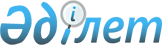 О внесении изменения в постановление акимата города Тараз от 15 июля 2020 года № 2107 "Об установлении дифференцируемого тарифа на регулярные автомобильные перевозки пассажиров и багажа в городских сообщениях"Постановление акимата города Тараз Жамбылской области от 20 апреля 2021 года № 1547. Зарегистрировано Департаментом юстиции Жамбылской области 23 апреля 2021 года № 4950
      В соответствии со статьями 31, 37 Закона Республики Казахстан от 23 января 2001 года "О местном государственном управлении и самоуправлении в Республике Казахстан" и статьей 19 Закона Республики Казахстан от 4 июля 2003 года "Об автомобильном транспорте", акимат города Тараз ПОСТАНОВЛЯЕТ:
      1. Внести изменение в постановление акимата города Тараз от 15 июля 2020 года № 2107 "Об установлении дифференцируемого тарифа на регулярные автомобильные перевозки пассажиров и багажа в городских сообщениях" (зарегистрировано в Реестре государственной регистрации нормативных правовых актов за № 4685, опубликовано 20 июля 2020 года в эталонном контрольном банке нормативных правовых актов Республики Казахстан в электронном виде) следующее изменение:
      эти строки:
      "при оплате без наличными деньгами посредством электронной проездной карты за проезд для всех пассажиров – 65 (шестьдесят пять) тенге, для учащихся школ (1-11 классы) – 30 (тридцать) тенге;"
      изложить в новой редакции: 
      "при оплате без наличными деньгами посредством электронной проездной карты за проезд для всех пассажиров – 85 (восемьдесят пять) тенге, для учащихся школ (1-11 классы) – 40 (сорок) тенге;".
      2. Коммунальному государственному учреждению "Отдел жилищно-коммунального хозяйства, пассажирского транспорта и автомобильных дорог акимата города Тараз" в установленном законодательством порядке обеспечить:
      1) государственную регистрацию настоящего постановления в органах юстиции; 
      2) размещение настоящего постановления на интернет-ресурсе акимата города Тараз;
      3) принятие иных мер вытекающих из настоящего постановления.
      3. Контроль за исполнением настоящего постановления возложить на заместителя акима города Тараз А.Есеналиева.
      5. Настоящее постановление вступает в силу со дня государственной регистрации в органах юстиции и вводится в действие по истечении десяти календарных дней после дня его первого официального опубликования.
       "СОГЛАСОВАНО"
      Секретарь Таразского 
      городского маслихата 
      _________ Б.Кулекеев
      "____" ________ 2021 года
					© 2012. РГП на ПХВ «Институт законодательства и правовой информации Республики Казахстан» Министерства юстиции Республики Казахстан
				
      Аким города Тараз 

Е. Жилкибаев
